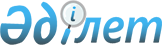 Отдельные вопросы Министерства внешнеэкономических связей Республики Казахстан
					
			Утративший силу
			
			
		
					Постановление Кабинета Министров Республики Казахстан от 18 июня 1993 года N 516. Утратило силу  постановлением Правительства РК от 14 июня 1995 г. N 826 ~P950856.



          В связи с расширением торгово-экономических связей с зарубежными
странами, включая государства СНГ, и дальнейшего укрепления системы 
государственного управления и регулирования внешнеэкономических связей
Кабинет Министров Республики Казахстан ПОСТАНОВЛЯЕТ:




          1. Возложить на Министерство внешнеэкономических связей Республики
Казахстан выполнение дополнительных функций по координации
торгово-экономических связей с государствами СНГ, организации и
лицензированию экспорта и импорта продукции (работ, услуг) в бывшие
союзные республики и подготовке предложений по регулированию
кредитно-расчетных отношений.




          2. Увеличить численность центрального аппарата Министерства
внешнеэкономических связей Республики Казахстан на 20 единиц.




          3. Министерству финансов Республики Казахстан при уточнении
бюджета предусмотреть ассигнования на содержание дополнительной
численности.





     Премьер-министр
  Республики Казахстан


					© 2012. РГП на ПХВ «Институт законодательства и правовой информации Республики Казахстан» Министерства юстиции Республики Казахстан
				